Permbledhja e skemes se certifikimit.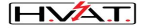 Ne skemen e certifikimit hyjne kompetenca dhe kerkesa te tjera lidhur me kategori specifike profesionale te personave. Kjo skemё certifikimi pёrdoret nga H.V.A.T. shpk pёr certifikimin e personave qё pёrdorin pajisje elektrike tё grupit tё I, II, III, IV dhe V sipas pёrcaktimit nё Urdhrin Nr. 3403/1 Prot. datë 30.06.2003 “Rregullore e Sigurimit dhe Shfrytëzimit Teknik për Impiantet, Pajisjet dhe Instalimet Elektrike”, miratuar nga Ministri ielektrike bëhet nga punëmarrës që kanë përgatitje të mjaftueshme, të dokumentuar me dëshmi aftësie, të lëshuar nga një organ i akredituar certifikues personeli për fushën përkatëse”.                    Kerkesat per procesin e certifikimit fillestar.               Tё gjithё personat qё kanё si qёllim tё dёshmojёn aftёsinё e tyre nёpёrmjet certifikimit duhet tё aplikojnё pranё H.V.A.T.A shpk e cila publikon në faqen zyrtare të saj përmbledhje të skemës së certifikimit dhe procesit të certifikimit, formatin e kërkesëssë aplikimit duke dhene mundësinëe aplikimit online. Gjithashtu shoqëria ve në dispozion të personave që janë të interesuar tëcertifikohen, kete informacionin e përmbledhur të skemës së certifikimit, që nënshkruhet në fund nga çdo aplikant potencial dhe dorëzohet së bashku me kërkesën e firmosur (formular aplikimi) si dhe me dokumentacionin qё vёrteton kriteret paraprake e mёsipёrme sipas grupimeve pёrkatёse.Plotёsimi i kёrkesave vёrtёtohet nga vlerёsuesit paraprak. Nёse aplikanti plotёson kёrkesat atёherё ai i nёnshtrohet procesit tё certifikimit, dhe kryen pagesën paraprakisht. Nё rast se aplikanti nuk i plotёson kriteret atёherё vlerёsuesi paraprak e lajmёron atё pёr kriteret qё ai nuk plotёson dhe procedura e certifikimit nuk fillon.Nёse kandidati tёrhiqet nga procesi i ekzaminimit ai duhet tё dёrgoj njё kёrkesё me shkrim tё paktёn dy ditё pёrpara ekzaminimit, Nё kёtё rast kandidatit do t’i kthehet 50% e pagesës.Nёse kandidati kёrkon qё t’i nёnshtrohet procesit tё ekzaminimit nё njё datё tё mёvonshme ai duhet tё njoftojё me shkrim tё paktёn dy ditё pёrpara ekzaminimit dhe t’i propozojё trupёs certifikuesenjё datё tё pёrafёrt, Kandidati qё nuk njofton brenda afatit tё pёrcaktuar nuk ka tё drejtё tёngrej pretendimin pёr kthimin e pagesёs.Nё raste tё emergjencёs, psh sёmundje, raste vdekjeje, kandidati njofton trupёn certifikuese dhe paraqet pranё saj nё kohёn mё tё afёrt dokumenta qё vёrtetojnё emergjencёn.PT-HVATI-01/1                                                   RISHIKIMI 01 DATE 06-05-2023SHENIM: Në rastet kur aplikanti është i huaj, organi certifikues mund të sigurojepërkthimin. Nëse do këtë kosto shtesëdo përballohet nga aplikanti.Metodat e vleresimitKandidatёt i nёnshtrohen procesit tё vlerёsimit nёpёrmjet dy fazave:1. ekzaminimitteorik me shkrim dhe me goje2. ekzaminimit praktik.Kandidati duhet tё rregjistrohet pёr tё dyja fazat.Vlerësimi përfundimtar mbështetet në rezultatet qe kandidati merr nëekzaminimin me shkrimdhe ekzaminimin praktik. Kandidati konsiderohet se kalon me sukses vlerësimin ekompetencës teknike nëse ai merr tё paktёn 70% të pikëve si në ekzaminimin teorik me shkrim ashtu edhe ne atë praktik.Procesi i ekzaminimit tёpersonave qё pёrdorin pajisje elektrikekryhet nё varёsi tё grupeve (kriteret e kopetences)Ekzaminimi teorik me shkrim.Pyetjet e ekzaminimit me shkrim do tё jenё me alternativa dhe shtjelluese. Pyetjet meshkrim jane tё hartuara sipas anekseve 1 tё dokumentave“Procedura e ekzaminimit të personave që përdorin pajisje elektrike të klasifikuar sipas grupeve nga I deri tek V të sigurimit teknik elektrik. Në dokumentet e lartpërmendura jepet edhe klasifikimi i pyetjeve sipas vёshtirёsisё sё tyre.Pёrgjigjet e kandidatёve nuk duhet tё krahasohen njёri me tjetrin. Pёrgjigjet e pyetjeve pёr cdo grup jepen nё anekset 2 tё procedurave tё ekzaminimit.Kandidati konsiderohet se kalon me sukses ekzaminimin teorik me shkrim nese pergjigjet e dhena prej tij konsiderohen tëkënaqshmenënjë vlere ≥ 70%. Nёse kandidati nuk arrin tё marrё me shumё se 70 % tё pikёve, i mundësohet një ekzaminim i dytë teorik jo mё herёt se 7 ditё nga data e ekzaminimit tё parё por jo mё vonё se se pas 6 muajsh. Ekzaminimi i dytё kryhet njёsoj si ekzaminimi i parё. Nё rast tё mos marrjes sё tё paktёn tё 70% tё pikёve edhe nё ekzaminimin e dytё teorik, kandidatit i hiqet e drejta pёr vazhdimin e procesit tё certifikimit. Nё kёtё rastkandidati duhet tё aplikojё pёrsёri. Kandidati mund tё aplikojё vetёm pasi tё ketё kryer edhenjёherё trajnimin pёr standardet e pёrcaktuara nё kriteret e kompetencёs.PT-HVATI-01/1                                                   RISHIKIMI 01 DATE 06-05-2023Ekzaminimi praktik1. Ekzaminimi praktik ka për qellim qëtë vertetoje aftesite praktike të kandidateve që do të certifikohen lidhur me sigurimin teknik nё detyra tё ndryshme pune2. Ekzaminimi praktik kryhet vetёm nёse kandidati ka marrё mё shumё sё 70% tё pikёve nё ekzaminimin teorik me shkrim.Kandidati konsiderohet se kalon me sukses ekzaminimin praktiknëse totali i pikëve të vlerësimit ≥ 70%.Procedura pas ekzaminimit.Përgjigjet për çështjet e mësipërme vlerësohen kundrejt procedurave përkatëse të ekzaminimit sipas kategorive të lartpërmendura.Pas mbarimit tё ekzaminimit, ekzaminuesi rregjistron performancёn e cdo kandidati. Rezultatet e cdo kandidati me shkrim dhe nё ekzaminimin praktik duhet tё jenё tё firmosura ngaekzaminuesi. Nё fund tё cdo ekzaminimi, rregjistrimet nga ekzaminimi dorёzohen tekkomisioni i marrjes sё vendimit.Vendimi i certifikimit.H.V.A.T. shpk mbetet pёrgjegjёs pёr marrjen e vendimit tё certifikimit, ricertifikimit,pezullimit, tёrheqjes, refuzimit dhe tё zgjerimit sё certifikimit.Vendimi pёr certifikimin do tё merret nga komisioni i marrjes sё vendimit. Certifikimi sipas cdo grupi ёshtё i vlefshёm pёr 1 vit.Nёse komisioni merr vendimin e refuzimit tё aplikimit pёr certifikim, komisioni e lajmёron me shkrim kandidatin duke e njoftuar edhe pёr mundёsinё pёr apelim.Certifikta e certifikimit.Certifikata e certifikimit ёshtё dёshmia e aftёsisё qё kёrkohet nga Ligji 13/2013. e certifikatës janë:PT-HVATI-01/1                                          RISHIKIMI 01 DATE 06-05-2023a) emrin dhe stemën e Shoqërisë.b) numrin unik të identifikimit, datën e miratimit dhe të hyrjes në fuqi;c) të dhënat për identifikimin e titullarit të çertifikatës ;d) një referencë tek skema e certifkimit;e) afatin e vlefshmërisë;f) nënshkrimin e përfaqësuesit të Shoqëriveqe jane pronare te skemes se certifikimit dhe vulën përkatëse të tyre;g) fushёn e certifikimit;h) fotografinë e personit që çertifikohet.Perdorimi i certifikates.Përpara lëshimit të çertifikatës, i kërkohet Personit të Çertifikuar, të nënshkruaj një deklaratë nëpërmjet së cilës ai pranon që:a) do të plotësoj përcaktimet përkatëse të skemës së çertifikimit përfshirë çdo ndryshim të mundshëm të saj;b) do të bëjë aplikimin e çertifikatës vetëm në lidhje me fushën e zbatimit për të cilën është dhënë çertifikata;c) nuk do të përdorë çertifikatën në një mënyrë të tillë që do t’i shkaktojë trupёs së çertifikimit cënimin e reputacionit;d) nuk do të bëjë asnjë deklaratë në lidhje me procesin e çertifikimit të cilin trupa e çertifikimit do ta konsideroj të gabuar dhe të paautorizuar.e) nuk do të përdorë çertifikatën në mënyrë të gabuar.Ndryshimi i kerkesave te certifikimit.H.V.A.T. shpk ka pёrgjegjёsi tё njoftojё personat e certifikuar nё lidhje me cdo ndryshimPT-HVATI-01/1                                                   RISHIKIMI 00 DATE 06-11-2019Kerkesat per ricertifikimin.Certifikimi ёshtё i vlefshёm pёr 1 vit. Personat e certifikuar kanё tё drejtё te ricertifikohen. Aplikimi pёr ricertifikim duhet tё depozitohet tё paktёn njëmuaj pёrpara skadimit tё certifikimit tё mёparshёm.Personi duhet tё plotёsojё kriteret e vendosura si pёr certifikimin fillestar.Zgjerimi i certifikimit.Cdo pёrson i certifikuar ka tё drejtё tё aplikojё pёr marrjen e certifimit tё njё grupi mё tё lartё nёse ai plotёson kёrkesat e grupit mё tё lartёdhe zbaton afatin kohor te detyrueshem ( 3 muaj mbas certifikimit te fundit), te percaktuar ne Rregulloren e Sigurimit dhe ShfrytëzimitTeknik për Impiantet, Pajisjet dhe Instalimet Elektrike. Nё kёtё rast kandidati do t’inёnshtrohet procesit tё ekzaminimit sipas kёsaj skeme pёr certifikimin fillestar.Ankesat dhe apelimet.Kandidati ose personi i certifikuar ka tё drejtё tё apelojё vendimet e marrё nga Apelimi do tё depozitohet tek trupa certifikuese jo mё vonё se 10 ditё nga marrja e vendimit.Kandidati, personi i certifikuar apo cdo person tjetёr ka tё drejtё tё ankohet nё lidhje me aktivitetin certifikues tё H.V.A.T. shpk ose me aktivitetin e personit tё certifikuar nё lidhje me certifikimin sipas kёsaj skemeKriteret per pezullimin dhe terheqjen e certifikimit.     Kriteret pёr pezullimin janё:       1. Keq pёrdorimi i certifikatёs sё certifikimit2. Performanca e keqe nё kryerjen e detyrёs sipas llojit tё certifikimit3. Mos marrja e veprimeve korrigjuese pas njё ankese.4. Shkelje e legjislacionit në fuqi që lidhet me fushёn përkatëse5. Mos plotësimi nga ana e të çertifikuarit në një masë të konsiderueshme i ndonjërit prej termave dhe kushteve të çertifikatës.6. Rrezikimi ose dëmtimi i jetës, shëndetit, vlerave materiale, mjedisit.PT- HVAT-01/1                  RISHIKIMI 01 DATE 06-05-20237. Rrezikimi i jetës ose sigurisë së personave ose dëmtimi apo shkatërrimi i pronës.8. Çertifikata përdoret në keqbesim dhe në kundërshtim me funksionet e saj.Pezullimi i çertifikatës nuk mund vendoset për një kohë më të gjatë se 3 muaj ose tej kohëzgjatjes së vlefshmërisë së çertifikatës. Gjatë kohëzgjatjes së pezullimit të çertifikatës içertifikuari duhet të korrigjojë moskonformitetet e gjetura. Nëse gjatë kësaj periudhe içertifikuari nuk korrigjon shkaqet e pezullimit, çertifikata revokohet me vendim të Komisionit të Çertifikimit.Kriteret pёr tёrheqjen e certifikimit janё1. Afati pёr pezullimin ka kaluar dhe personi i certifikuar vazhdon tё mos plotёsojё kriteret pёr certifikim.2. Mos pёrshtatshmёria shёndetёsore3. Paraqitja e informacioneve qё dёmtojnё imazhin e trupёs certifikuese ose informacione tё rreme.Nё rast tёrheqjeje, personi i certifikuar duhet tё kthej certifikatёn tek trupa certifkuese.Personi i certifikuar nё rast tё mosplotёsimit tё njё prej kёrkesave tё skemёs sё certifikimit mund tё kёrkojё vetё pezullimin ose tёrheqjen e certifikimit.Veprimet e pasigurta.Nёse para ose gjatё ekzaminimit, kandidati kryen veprime tё pasigurta, ekzaminuesi ka tё drejtё ta skualifikojё atё nga vazhdimi i ekzaminimit. Veprime tё pasigurta mund tё jenё:1. Cdo veprim qё nё gjykimin e ekzaminuesit mund tё dёmtojё personelin, ose pajisjet/instalimin.2. Performancё jo korrekte me kerkesat e sigurimit teknik3. Mos pёrdorimi i pajisjeve mbrojtёseKodi i sjelljes se personit te certifikuarPersoni i certifikuar duhet tё zbatojnё kodin e sjelljes te H.V.A.T. shpk gjatё periudhёs sё vlefshmёrisё sё certifikimit. Kodi i sjelljes pёrfshin:Gjatё ushtrimit tё aktivitetit si modernizues/modifikues i certifikuar:a) Do tё jem i lirё nga cdo lloj ndikimi financiar, fetar, familjar, etjb) Do tё mbroj interesin e pёrgjithshёm dhe mjedisinc) Do tё sillem nё mёnyrё korrekte.PT-HVAT-01/1                                            RISHIKIMI 01 DATE 06-05-2023Procesi i ankesave dhe i apelimeve.1) Cdo aplikant kandidat apo person i certifikuar brenda 10 diteve nga dita e njoftimit ka te drejte te apeloje cdo veprim te kundert (te pafavorshem) te mare nga organi i certifikimit.Organi i certifikimit H.V.A.T qe lidhet me statusin e tij te deshiruar te certifikimit.Apelimi paraqitet me shkrim prane organit certifikues H.V.A.T, ku ne te do te jete shenuar:a. Personi qe ben apelin dhe adresen e sakte te tijb. Vendimemarrja kunder te cilit behet apelic. Shkaqet per te cilat behet apelid. Cfare kerkohe nga apeliFormulari i apelimit percaktohet ne dokumentin REG-H.V.A.T-06Brenda pese diteve nga marrja e kerkeses ankimore organi certifikues fton ankuesin ne bisedime per gjetjen e zgjidhjes te problemit me marreveshje bazuar ne ligj dhe ne standart.Nese palet nuk gjejne zgjidhje me marveshjen krijohet komisioni i apelit. Ne komisionin e apelit organi certifikues do te marri masa qe mos te jene persona ne njejte te cilet kane marre pjese ne certifikimin e personit.2) Aplikanti kandidati ose personi i certifikuar kur ka pakenaqesi ndaj H.V.A.T punonjesve te vecante te saj ne lidhje me veprime qe perbejne mospermbushje te rregullave dhe detyrave, ben ankese ne lidhje me sjelljen e mbajtur nga H.V.A.T ose nga ndonje pjestar tjeter i saj. Por pa kufizuar ne keto raste :a. Sjelljes se disa prej pjestareve ose te te gjithe grupit te ekzaminuesve, anetareve te komisionit te certifikimit etj.b. Punes se punonjesve te H.V.A.T gjate realizimit te sherbimeve admonistrative.c. Cfaredo lloj veprimtarie te pjestareve te H.V.A.T, qe i interesuari mendon se mund te krijojne paragjykimeSHENIM: ankese apo pakenaqesi mundet te bejne edhe grupet e interesit (psh. Punedhenesit) te cilet ndikohen nga puna dhe performanca e personit te certifikuar.Formulari i ankimit percaktohet ne dokumentin REG-H.V.A.T-06PT-HVAT-01/1                                             RISHIKIMI 00 DATE 06-05-2023Industrisë dhe Energjetikës.Kjo skemё certifikimi i ofrohet nё mёnyrё jodiskriminuese tёgjithё personave qё aplikojnё pёr marrjen e dёshmisё sё aftёsisё dhe qё plotёsojnё kriteret egjithё personave qё aplikojnё pёr marrjen e dёshmisё sё aftёsisё dhe qё plotёsojnё kriteret evendosura nё kёtё skemё.Nё nenin 7 tё ligjit nr. 13/2013 kёrkohet qё“Përdorimi i pajisjeveqё mund tё ndodh nё kriteret pёr certifikim apo nё procedurёn e certifikimit.qё mund tё ndodh nё kriteret pёr certifikim apo nё procedurёn e certifikimit.Nё rast tёndryshime nё kriteret pёr certifikim, H.V.A.T. shpk ka tё drejtё tё caktojё edhe periudhandryshime nё kriteret pёr certifikim, H.V.A.T. shpk ka tё drejtё tё caktojё edhe periudhandryshime nё kriteret pёr certifikim, H.V.A.T. shpk ka tё drejtё tё caktojё edhe periudhatranzitore tё pёrshtatshme nё varёsi tё ndryshimit. person tё certifikuar.  PT-HVAT-01/1                           RISHIKIMI 01 DATE 06-05-2023Periudha tranzitore do tё jetё njёsoj pёr cdoPeriudha tranzitore do tё jetё njёsoj pёr cdotranzitore tё pёrshtatshme nё varёsi tё ndryshimit. person tё certifikuar.  PT-HVAT-01/1                           RISHIKIMI 01 DATE 06-05-2023